Friday 23rd September 2022Dear Parents and Carers,YOUNG VOICES TRIP 2023 – Sheffield ArenaWe are so excited to invite you to Young Voices 2023! All children in Years 4, 5 and 6 will get the opportunity to take part on Thursday 9th February and travel by coach to Sheffield Arena. There they will take part in rehearsals in the afternoon and a performance in the evening produced by the UK’s leading sound and light companies, with special guest artists that are sure to raise the roof of the arena. In the past, this event has been the highlight of the school calendar for those children who took part. The cost per child is £12 for the coach travel – the event itself is free. There is the option to buy a Young Voices t-shirt for £15 and this comes with a mini-torch. There is no obligation to buy this but an order form is attached should you wish to do so. Children may simply wear a plain white t-shirt if they prefer. There is also the option for parents to attend the event and tickets are priced at £23 per person. The seats do sell out so we would like to place your order by Friday 30th September. Tickets can only be purchased via school and in one order for the price of £23. Tickets can be purchased after this date from the Arena directly but this is subject to increased fees of up to 25% and the best seats sell out quickly. We have some spare seats on our coaches and these can be purchased on a first come first served basis for £12 each should you be attending the concert. Once your order is in, the office will set up an individual payment for your personal amount and inform you of this. You will not be able to pay online before this. Sheffield Arena is easily accessible by car or rail if you are unable to secure a place on the coach. We will be returning to school by 10:45pm and your child will be allowed to come into school late on Friday for 10:30am should this be appropriate for you. SUPPORTING YOUR CHILD:Please support us by helping your child to practise the songs.  They will need to know all the words by the time of concert.  The resources can be accessed via the Young Voices website once the link is available: Young Voices - For Parents  You will also be able to find a link to this via our school website. The password will be given to you when the site goes live.Once on the Young Voices site, click on ‘Menu’ on the right hand side and select Music Room.  You will be asked to input a code which will be given to you when it becomes available. This should allow you to access backing tracks for the songs, lyrics, dance routines and much more!  If anyone does not have access to the internet and would like a printed copy of the song lyrics, please let us know.Thank you for your ongoing support – we are very excited about this year’s concert and are sure it will be another amazing experience for all concerned. There will be more information nearer to the actual date.Best WishesMrs H Woodthorpe (Music Lead)Young Voices 9th February 2023 I would like my child to attend this event. Name of child: ______________________________________ Class:__________________________Signature: __________________________________________  	I agree to pay £12 for my child’s travel by coach  IN ADDITION, I WOULD LIKE TO MAKE THE FOLLOWING ORDER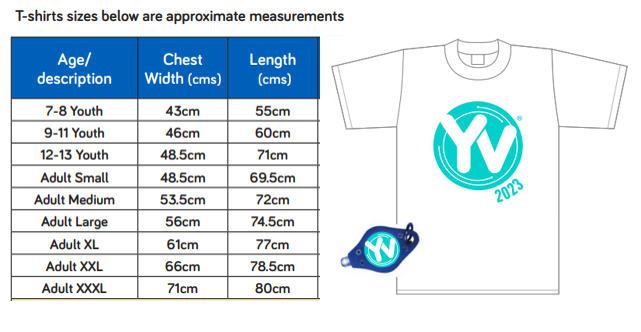 Item to Be Ordered Number Cost Adult seats on the coach @ £12 per seat Additional tickets for the concert @ £23 per ticket Young Voices T Shirt (including torch) @ £15 each Size of T Shirt to be ordered: (*Please see size guide below) Size of T Shirt to be ordered: (*Please see size guide below) Size of T Shirt to be ordered: (*Please see size guide below) 